INFORMATIVASUL TRATTAMENTO DEI DATI PERSONALI di cui all’art. 13 del Regolamento (UE) 2016/679concernente i dati forniti per l’inserimento nell’Elenco degli esperti indipendenti di cui all’art. 3 del D.L. n. 118/2021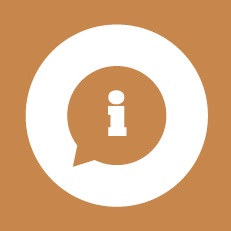 Utilizziamo i dati identificativi di tipo comune quali nome e cognome, indirizzo, e-mail, numero telefonico, nonché i dati inseriti nel curriculum professionale allegato all’istanza id iscrizione.TRATTAMENTO: BASE GIURIDICA E FINALITÀ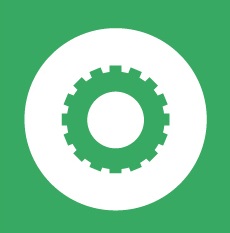 Il trattamento dei dati personali avviene per le necessità strettamente connesse all’iscrizione ed alla tenuta dell’Elenco degli esperti in oggetto.La base giuridica si rinviene nelle previsioni del D.L. in materia così come attivate dalla Sua domanda di essere iscritto nell’Elenco degli esperti, nonché nel legittimo interesse del titolare del trattamento.La mancata comunicazione dei dati richiesti comporterà l’impossibilità di dare seguito alla domanda di iscrizione.SOGGETTI RESPONSABILI E DATI DI CONTATTO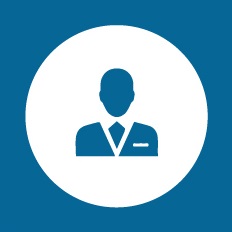 Il Titolare del trattamento è il Consiglio Provinciale  dell’Ordine dei Consulenti del Lavoro di AvellinoIl Responsabile Protezione Dati (DPO) è Lucio Petruzziello (contatto: info@cdlavellino.it) CONSERVAZIONE ED ARCHIVIAZIONE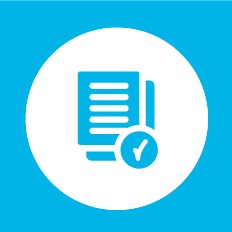 I dati sonosalvati su supporto informatico.I dati sonoconservatiper il periodo prescritto dalla legge.Al termine del periodo di conservazione i dati vengono cancellati integralmentedal supporto informatico, anche mediante sovra-registrazione, con modalità tali da rendere non riutilizzabili i dati cancellati.I dati sono accessibili da dipendenti e collaboratori del Titolare nella loro qualità di incaricati del trattamento e/o amministratori di sistema.I dati verranno trasferiti a soggetti terzi, quali la CCIAA competente, per ragioni connesse all’iscrizione stessa.I dati possono essere comunicati alle autorità giudiziarie su loro richiesta.I dati non verranno trasferiti in paesi terzi.DIRITTI DELL’INTERESSATO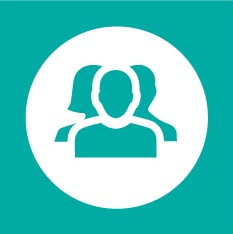 L’interessato al trattamento gode dei diritti previsti dagli articoli da 15 a 21 del Regolamento UE n. 2016/679 ed in particolare:diritto di accesso ai dati personali;diritto di verifica delle finalità, modalità e logica del trattamento;diritto di ottenere l’aggiornamento, la modifica, la rettifica dei dati non corretti o l’integrazione di quelli non completi, qualora ne avesse interesse;diritto di presentare un reclamo all'Autorità di controllo;diritto di ottenere il blocco dei dati se trattati in violazione di legge o se non più necessari in relazione agli scopi per i quali sono stati raccolti o successivamente trattati, ovveronel caso in cui l’interessato si sia opposto al trattamento e non esistano ulteriori motivi legittimi per continuare ad utilizzare tali dati;diritto all’oblio (cancellazione dei dati anche rafforzata);Il Titolare può rifiutare di cancellare i dati nel caso di: esercizio del diritto alla libertà di espressione e di informazione;adempimento di un obbligo legale, esecuzione di un compito svolto nel pubblico interesse o esercizio di pubblici poteri;archiviazione nel pubblico interesse, ricerca scientifica o storica o a fini statistici;accertamento, esercizio o la difesa di un diritto in sede giudiziaria;ottenere la limitazione del trattamento nel caso di: a) trattamento illecito del Titolare per impedirne la cancellazione; c) esercizio di un tuo diritto in sede giudiziaria; d) verifica dell’eventuale prevalenza dei motivi legittimi del Titolare rispetto a quelli dell’interessato.